Record 17-1999	Con Wilson, Project Manager	December 16, 2017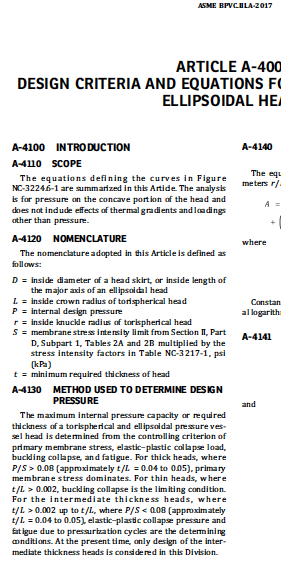 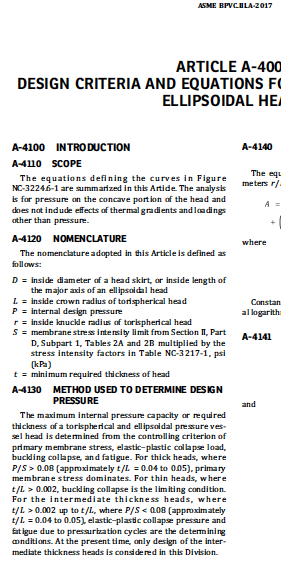 